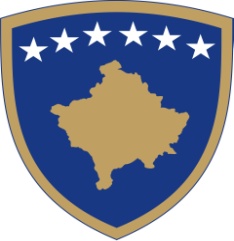 Republika e KosovësRepublic of Kosovo - Republika KosovaQeveria- Government -VladaMinistria e Financave Ministry of FinanceMinistarstvo FinansijeDOKUMENT KONSULTIMI PËR NDRYSHIM PLOTESIM TË UDHËZIM ADMINISTRATIV MF - Nr. XX / 2017 PËR NDRYSHIM PLOTËSIMIN E UDHËZIM ADMINISTRATIV Nr. 06/2016 PËR ZBATIMIN E LIGJIT NR.05/L-037 PËR TATIMIN MBI VLEREN E SHTUAR1. Çështja kryesore e trajtuarÇështja kryesore e trajtuar në këtë Projekt Udhëzim Administrativ për ndryshim/plotësim është shtyrja e datës se hyrjes ne fuqi të nenit 4, të Udhëzimit Administrativ 06/2016, lidhur me zbatimin e Ligjit për Tatimin mbi Vlerën e Shtuar.2. Çfarë plotësohet/ndryshohet me këtë Projekt Udhëzim Administrativ?Me këtë Projekt Udhëzim Administrativ, Neni 51, paragrafi 7 i Udhëzimit Administrativ Nr. 03/2015, i plotësuar dhe ndryshuar  me Udhëzimit Administrativ Nr. 06/2016, neni 4 i Udhëzimi 06/2016, ndryshohet  si në vijim:7. Aplikimi i këtij neni do të filloj së zbatuari sipas vendimit të lëshuar nga Ministri i Financave.3. Arsyetimi i propozimit për plotësim/ndryshim të Udhëzimit Administrativ 06/2016.Plotësim ndryshimi i kërkuar i Udhëzimit Administrativ Nr.06/2016, neni 4, është ndryshuar me arsyetimin se ky nen  nuk munde të zbatohet nga data 01.01.2018 për shkak mos përgatitjes se procedurave, formave, formularëve, mungesa e stafit, rekrutim stafit, koordinimi me pikat Doganore të Kosovës, përgatitja e tatimpagueseve për  këto procedura, planifikimi i buxhetit  për  kthim të mjeteve për  këtë kategori, trajnimi jashtë  vendit  për të parë praktikat me të mira ndërkombëtarë, trajnimi për tatimpagues dhe stafin  etj. Këto kanë qenë edhe rekomandime nga ndërkombëtarët se ky është një proces që duhet përgatitje e madhe në çdo nivel për zbatim këti neni.4. Opsioni i rekomanduarMiratimi i Projekt Udhëzimit Administrativ MF- Nr.xx/2018 per plotesim ndryshimin e Udhëzim Administrativ Nr. 06/2016 për zbatimin e Ligjit Nr.05/l-037 për Tatimin mbi Vleren e Shtuar.